Sixth meeting of the EU-Chile Joint Consultative CommitteeEuropean Economic and Social Committee, Brussels14.30-18.30 Brussels time (GMT+1) / 10.30-14.30 Santiago de Chile time_____________N.B.:	Recorded meeting – see Decision No 206/17A. Privacy statement.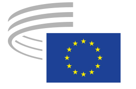 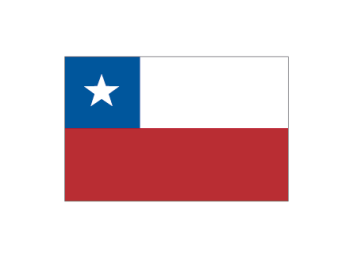 EU-Chile Joint Consultative CommitteeDate25 January 2021VenueVirtual meeting via InteractioRoomJDE 622.30 to 6.30 p.m.2.30 to 2.45 p.m.Meeting of the EU-Chile JCC Opening session:Christophe Quarez, JCC Co-ChairPablo Vilches Muñoz, pro tempore JCC Co-Chair2.45 - 4.30 p.m.First session: Updating the EU-Chile Association AgreementModerator: José Ignacio Salafranca, Employers’ Group , EESC Veronique Lorenzo, Head of Division, Latin America, European External Action Service, EEAS Paolo Garzotti, Head of Unit, Latin America, DG TRADE, European Commission Inmaculada Rodríguez-Piñero, MEP, Chair of the Delegation to the EU-Chile Joint Parliamentary Committee, European Parliament (excused)Francesca Muñoz Gonzalez, Member of the Chamber of Deputies of Chile, member of the Commission for External RelationsDiscussion4.30 to 4.45 p.m.Break4.45 to 6 p.m.Second session: The role of civil society and the Joint Consultative CommitteeModerator: Lidija Pavić-Rogošić, Diversity Europe Group, EESCJimena Muñoz, Foro cooperativo Nino Mundaca, Sector laboral Axel Rivas, CONUPIAJosep Rocamora Puxeu, Chair Latin America Follow-up CommitteeJose Maria Zufiaur, former member of the JCCDiscussion6 to 6.30 p.m.Closing statementChilean representative, JCC Co-ChairChristophe Quarez, JCC Co-ChairWorking languagesES, EN, FRInterpreting requested fromES, EN, FRintoES, EN, FR